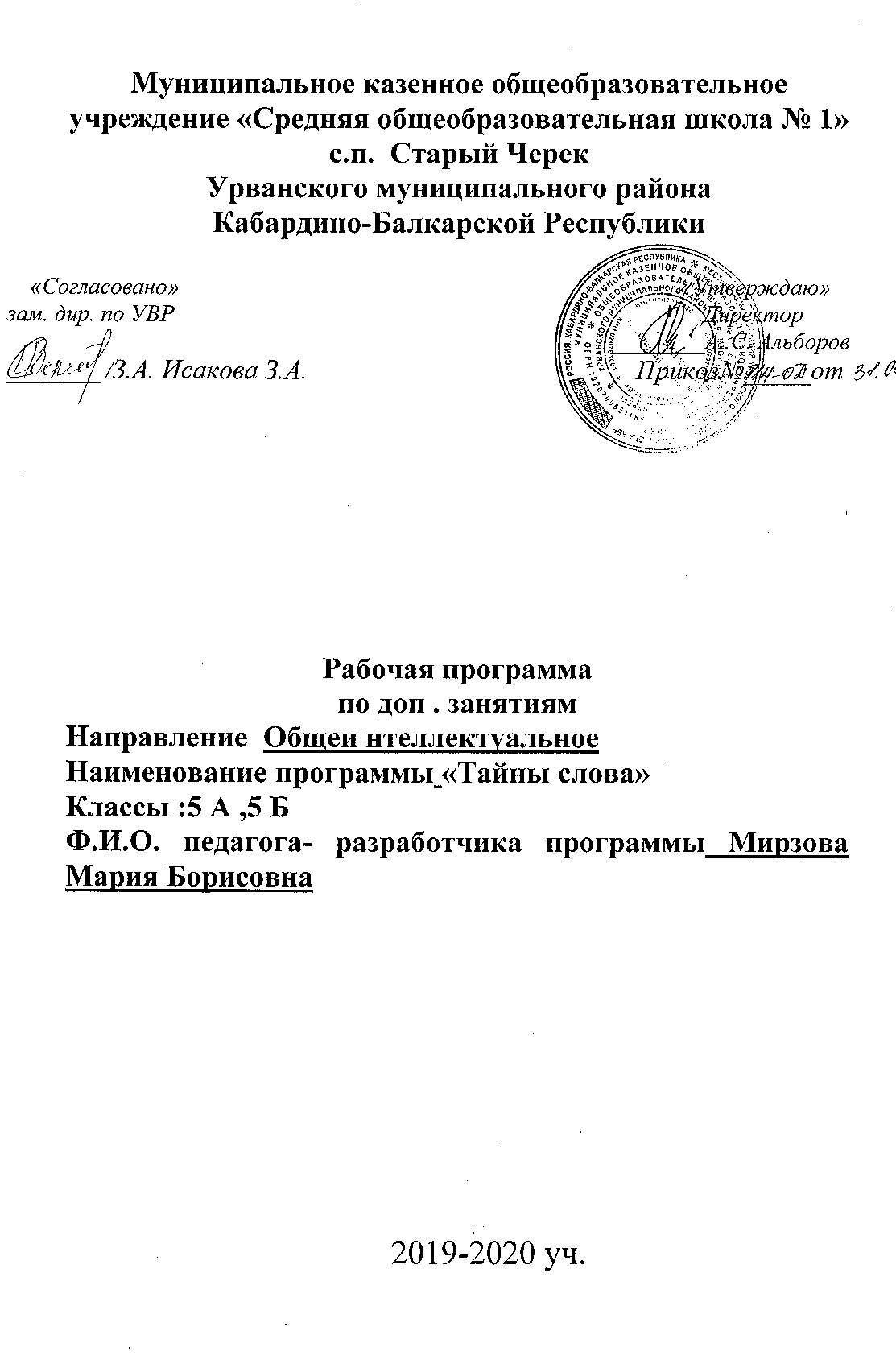 Пояснительная запискаРабочая программа внеурочной деятельности для 5 класса составлена с учетом следующей нормативной базы:Федеральным компонентом государственных образовательных стандартов общего образования, утвержденным приказом Министерства образования Российской Федерации от 05.03.2004 №1089 «Об утверждении федерального компонента государственных образовательных стандартов начального общего, основного общего и среднего (полного) общего образования» (для VI-XI (XII) классов)Федеральный государственный образовательный стандарт основного общего образования (Приказ МОиН РФ от 17.12.2010 № 1897 «Об утверждении федерального государственного образовательного стандарта основного общего образования»).Примерная программа основного общего образования по русскому языку в образовательных учреждениях с русским языком обучения (Приказ Минобразования России от 09.03.2004 №1312).Инструктивное письмо от 21.05.2015 г. «Об организации внеурочной деятельности» № 03-20-2057/15-00Основная образовательная программа основного общего образования МКОУ СОШ  №1 на 2019-2020 учебный годУчебный план МКОУ СОШ  №1 на 2019-2020 учебный годУспешное овладение знаниями невозможно без интереса детей к учебе. Основной формой обучения в школе является урок. Строгие рамки урока русского языка и насыщенность программы не всегда позволяют ответить на вопросы детей, показать им богатство литературного языка, раскрыть многие его “тайны”. В этом случае на помощь приходит внеурочный курс “Тайны литературного слова”, являющийся закономерным продолжением урока, его дополнением. Программа курса составлена в соответствии с требованиями Федерального государственного образовательного стандарта и соответствует целям и задачам основной образовательной программы основного общего образования школы.Включение элементов занимательности является обязательным для занятий с пятиклассниками. Вместе с тем широкое привлечение игровых элементов не должно снижать обучающей, развивающей, воспитывающей роли занятий.В отборе материала к занятиям учитель должен ориентироваться на связи с программным материалом по русскому языку и литературе, учитывая необходимость осуществления преемственности между начальным и средним звеном.Содержание и методы обучения курса“Тайна слова” содействуют приобретению и закреплению школьниками прочных знаний и навыков, полученных на уроках русского языка и литературы, обеспечивают единство развития, воспитания и обучения. Данная программа внеурочной деятельности «Тайна слова» является закономерным продолжением уроков русского языка и литературы. Программа позволяет показать обучающимся, как неисчерпаем мир литературного языка. Содержание и методы содействуют приобретению и закреплению прочных знаний и навыков, полученных на уроках русского языка и литературы. Программа составлена на основе авторской программы Трунцевой Т. Н.. Изменения внесены в модуль «Русский язык» в разделы: «Фонетика» - 2 ч, «Графика» - 2 ч, «Орфоэпия» - 2 ч, «Орфография» - 3ч, «Морфология» - 2 ч, «Морфемика» - 2 ч. Разработан и добавлен модуль "Литература".Цель и задачи программы.Цель: расширение и закрепление познавательных интересов обучающихся и развитие коммуникативных способностей.Задачи:Обучающие:Совершенствование умения организации личной и коллективной деятельности в работе с книгой;способствование приобретению знаний, умений, навыков по грамматике русского языка и теории литературы;пробуждение у обучающихся потребности к самостоятельной работе над познанием родного языка;совершенствование общеязыкового развития учащихся;расширение знания и представления о литературном языке.Воспитывающие:воспитание у обучающихся культуры обращения с книгой;формирование и развитие у обучающихся разносторонних интересов, культуры мышления.воспитание любви к родному языку и литературе.Развивающие:развитие интереса к русскому языку и литературе как к учебным предметам;повышение уровня читательского восприятия пятиклассниковразвиие творческих способностей;приобщение школьников к самостоятельной исследовательской работе;развитие умения пользоваться справочной литературой;развитие коммуникативных способностей обучающихся.Содержание программы внеурочной деятельности «Тайна слова» соответствует цели и задачам основной образовательной программы, реализуемой в образовательном учреждении.Организация деятельности обучающихся на занятиях основывается на следующих принципах:занимательность;научность;сознательность и активность;наглядность;доступность;связь теории с практикой.Внеурочный курс позволяет наиболее успешно применять индивидуальный подход к каждому школьнику с учётом его способностей, более полно удовлетворять познавательные и жизненные интересы учащихся.Для успешного проведения занятий используются разнообразные формы работ: очные и заочные экскурсии, лингвистические игры, конкурсы,; используются дидактический и раздаточный материал, пословицы и поговорки, фразеологизмы, крылатые выражения физкультминутки, рифмовки, считалки, ребусы, кроссворды, головоломки, грамматические сказки. Дидактический материал в большинстве своем дается в стихотворной форме, что способствует его более легкому усвоению и запоминанию. Все это открывает для детей прекрасный мир литературного слова, учит их любить и чувствовать родной язык.Описание места курса в учебном планеПрограмма рассчитана на 1 год (68 часов), реализуется через план внеурочной деятельности. Занятия проводятся 2 раза в неделю во второй половине дня. Местом проведения занятий могут быть учебный кабинет русского языка и литературы, библиотека, музей. Курс изучения программы рассчитан на учащихся 5-х классов.Программа курса позволяет реализовать актуальные в настоящее время компетентностный, личностно- ориентированный, деятельностный подходы и представляет собой совокупность трех типов образовательных программ: возрастных, индивидуальных и комплексных, направленных на учёт и реализацию индивидуальных особенностей и потребностей обучающихся. По распределению часов ВУД в течение учебного года в данной программе используется модульная модель, позволяющая распределить часы и разделы внеурочной деятельности в определенном периоде времени. В журнале часы записываются по факту их проведения, придерживаясь нормативной цифре месяца. Данная программа реализуется при использовании таких форм внеурочной деятельности как сетевые сообщества, олимпиады, конкурсы, очные и заочные экскурсии, проекты и т.д. Образовательная нагрузка нелинейных (тематических) курсов может распределяться в рамках недели, четверти (полугодия), года, переноситься на каникулярное время. В соответствии с санитарно-эпидемиологическими правилами и нормативами перерыв между последним уроком и началом занятий внеурочной деятельности составляет не менее 35 минут. Продолжительность занятия внеурочной деятельности составляет 40 минут. Минимальное количество обучающихся в группе при проведении занятий внеурочной деятельности составляет 8 человек. Исключением являются модули, организующие индивидуальную работу с учащимися. Максимальное количество обучающихся на занятии внеурочной деятельности устанавливается учителем самостоятельно.Формы проведения занятийлекции, беседы;посещение театраэкскурсии в библиотеку, в Дом-музей А. С. Пушкина; Лицей в Царском Селе; Летний сад;заочные экскурсии в Ясную Поляну, Тарханы, Пятигорск, Александро-Невскую лавру, Житомир и Ровно, Свердловск, Таганрог;игры-конкурсы;разыгрывание ситуаций;практические занятия с элементами игр, с использованием дидактических и раздаточных материалов, пословиц и поговорок, фразеологизмов, крылатых выражений, фольклора, считалок, рифмовок, ребусов, кроссвордов, головоломок, сказок;самостоятельная работа (индивидуальная и групповая);поисково-исследовательская деятельность.Виды деятельностиигровая;познавательная;проблемно-ценностное общение;проекты;краеведческая деятельность.Интерес учащихся поддерживается внесением творческого элемента в занятия: самостоятельное составление кроссвордов, шарад, ребусов, сочинение сказок, стихотворений, юмористических рассказов, инсценирование ситуаций, подбор репродукций портретов писателей, музыкальных произведений на тему художественных произведений, иллюстрирование материала.Основные методы и технологииразвивающее обучение;технология обучения в сотрудничестве;информационно-коммуникативная технология.проектнаяВыбор технологий и методик обусловлен необходимостью дифференциации и индивидуализации обучения в целях развития универсальных учебных действий и личностных качеств пятиклассника.Планируемые результаты освоения обучающимися программывнеурочной деятельностиОт того, как ученик может применить свои знания, насколько он компетентен в широком внешкольном контексте, зависит его будущее самоопределение. Это не только умение добывать и применять знания, это коммуникативные навыки, навыки самоконтроля и самооценивания, развитие творческих способностей.Личностные универсальные учебные действияОбучающиеся научатся:ориентироваться на понимание причин успеха во внеучебной деятельности, в том числе на самоанализ и самоконтроль результата, рефлексию соответствия результатов требованиям конкретной задачи;оценивать себя на основе критериев успешности внеучебной деятельности;осознавать себя как гражданина России, чувствовать сопричастность и гордость за свою Родину, народ и историю;чувствовать прекрасное на основе знакомства с мировой культурой;приобрести опыт эмоционально окрашенного, личностного отношения к культуре;осознать свое место в мире;оптимистически воспринимать мир.Познавательные универсальные учебные действияОбучающиеся научатся:анализировать и обобщать на основе фактов;устанавливать причинные явления и их следствия;представлять информацию в развёрнутом и сжатом виде;осуществлять поиск необходимой информации для выполнения внеучебных заданий с использованием учебной литературы, энциклопедий, справочников (включая электронные, цифровые), в контролируемом пространстве Интернета;осуществлять запись (фиксацию) выборочной информации о мире и о себе самом, в том числе с помощью инструментов ИКТ;выполнять проекты в устной и письменной форме;проводить сравнение и классификацию по заданным критериям;осознанно и произвольно строить сообщения в устной и письменной форме, логическое рассуждение, включающее установление причинно-следственных связей;узнать отличительные признаки основных языковых единиц, основные термины и понятия, связанные с лексикой, синтаксисом, фонетикой, морфологией, орфографией;- узнать и научиться пользоваться нормами русского языка: произносительными, словоупотребительными;- четко артикулировать слова, воспринимать и воспроизводить интонацию речи;- расширить, систематизировать исходные представления о языке.Регулятивные универсальные учебные действияОбучающиеся научатся:планировать свои действия в соответствии с поставленной задачей и условиями ее реализации;осуществлять итоговый и пошаговый контроль по результату;оценивать правильность выполнения действия на уровне адекватной ретроспективной оценки соответствия результатов требованиям данной задачи и задачной области;адекватно воспринимать предложения и оценку учителей, товарищей, родителей и других людей;в сотрудничестве с учителем ставить новые учебные задачи;проявлять познавательную инициативу в учебном сотрудничестве;самостоятельно адекватно оценивать правильность выполнения действия и вносить необходимые коррективы в исполнение как по ходу его реализации, так и в конце действия;составлять план решения учебной проблемы совместно с учителем;работать по плану, сверяя свои действия с целью, корректировать свою деятельность;в диалоге с учителем вырабатывать критерии оценки и определять степень успешности своей работы и работы других в соответствии с этими критериями.Коммуникативные универсальные учебные действияОбучающиеся научатся:адекватно использовать коммуникативные (прежде всего, речевые) средства для решения различных коммуникативных задач, строить монологическое сообщение, владеть диалогической формой коммуникации, используя, средства и инструменты ИКТ и дистанционного общения;допускать возможность существования у людей различных точек зрения, в том числе не совпадающих с его собственной, и ориентироваться на позицию партнера в общении и взаимодействии;учитывать разные мнения и стремиться к координации различных позиций в сотрудничестве;формулировать собственное мнение и позицию;договариваться и приходить к общему решению в совместной деятельности, в том числе в ситуации столкновения интересов;использовать речь для регуляции своего действия;задавать вопросы, необходимые для организации собственной деятельности и сотрудничества с партнером;взаимодействовать со сверстниками;совершенствовать собственную речь.Обобщенный результат образовательной деятельности начальной школы как итог реализации общественного договора фиксируется в портрете ее выпускника:-любознательный, интересующийся, активно познающий мир;-владеющий основами умения учиться, способный к организации собственной деятельности;-любящий свой край и свою Родину;-уважающий и принимающий ценности семьи и общества;-доброжелательный, умеющий слушать и слышать партнера, умеющий высказать свое мнение;Формы учёта знаний, умений, система контролирующих материалов для оценки планируемых результатов освоения программыУчет знаний и умений для контроля и оценки результатов освоения программы внеурочной деятельности происходит путем архивирования творческих работ обучающихся, накопления материалов по типу «портфолио», ведение читательского дневник, защита проектов, участие в Лицейских чтениях.Контроль и оценка результатов освоения программы внеурочной деятельности зависит от тематики и содержания изучаемого раздела. Продуктивным будет контроль в процессе организации следующих форм деятельности: викторины, творческие конкурсы, ролевые игры, олимпиады, проекты.Подобная организация учета знаний и умений для контроля и оценки результатов освоения программы внеурочной деятельности будет способствовать формированию и поддержанию ситуации успеха для каждого обучающегося, а также будет способствовать процессу обучения в командном сотрудничестве, при котором каждый обучающийся будет значимым участником деятельности. Программа "Тайна слова" является составляющей общеинтеллектуального направления внеурочной деятельности. Целесообразность названного направления заключается в обеспечении достижения планируемых результатов освоения основной образовательной программы начального общего и основного общего образования.Основными задачами являются:формирование навыков научно-интеллектуального труда;развитие культуры логического и алгоритмического мышления, воображения;формирование первоначального опыта практической преобразовательной деятельности;овладение навыками универсальных учебных действий у обучающихся на ступени начального общего образования.и основного общего образования.Содержание программыРусский язык (34 ч.)Введение (1 ч.)Тема 1.Сказочное царство слов.Красота и богатство русской речи. На примере произведений устного народного творчества показать богатство русского языка: народную фантазию, мудрость народную.Практическая часть: конкурс на знание пословиц, поговорок, загадок.Фонетика (1ч.)Тема 2. Звуки не буквы.Отличие звуков и букв. Знакомство с правилами чтения и записи транскрипции.Практическая часть: транскрибирование слов и текстов.Орфоэпия (2ч.)Тема 3.Банты и шарфыЗнакомство с наукой орфоэпия. Нормы произношения.Практическая часть: разыгрывание ситуаций с отдельными словами.Тема 4. На сцене гласныеРоль ударения. Произносительные нормы.Практическая часть: игра «Проставь ударение»Графика (2ч.)Тема 5. Как возникла наша письменность?Финикийский алфавит. Греческий алфавит. Кириллица или глаголица? Практическая часть: творческое задание «Придумай свой алфавит».Тема 6. Память и грамотностьВиды памяти.Практическая часть: тренировка памяти на отрывках литературных произведений. Зарядка для развития памяти.Морфемика (2ч.)Тема 7-8. Поговорим обо всех приставках сразу.Правописание приставок. Опасные согласные в приставках. Коварная приставка С-. Самые трудные приставки ПРИ- и ПРЕ-.Практическая часть: тренировочные упражнения на правописания приставок.Лексикология (8 ч.)Тема 9. Где же хранятся слова?Лексикография – наука о составлении словарей. Как найти слово.Практическая часть: работа со словарём.Тема 10. Экскурсия в библиотеку.Знакомство с разными видами словарей.Практическая часть: нахождение слова в разных видах словарейТема 11. Добрые словаБогатство русской лексики «добрыми словами».Практическая часть: игра «Умеете ли вы здороваться (прощаться, разговаривать по телефону…)». Работа с текстами на данную тему.Тема 12.Приготовим многослойный пирог. Многозначные слова. Омонимы и многозначные слова..Практическая часть: прослушивание стихотворений и работа по их содержанию. Игры со словами-омонимами (И.Туричин «Есть…», Н.Сладков «Овсянка») и многозначными словами.Тема 13.Сочинение стихотворений со словами-«двойняшками»Разновидности омонимовПрактическая часть: создание своих небольших стихотворных текстов с использованием омонимовТема 14. Слова-антонимыАнтонимы.Практическая часть: игра «Подбери нужное слово» со словами-антонимами. Головоломка «Все слова на А».Тема 15. Экскурсия в прошлоеУстаревшие слова – архаизмы и историзмы.Практическая часть: в «музее» древних слов – выбор из текста древних слов.Тема 16.Полёт в будущее. Как и почему появляются новые слова?Неологизмы.Практическая часть: игра «Угадай-ка!» со словами-неологизмами. Нахождение неологизмов в тексте.Орфография (3ч.)Тема 17-19. Кто командует корнями?Чередование гласных в корнях. Командуют гласные, командуют и согласные. Командует ударение, командует смысл.Практическая часть: тренировочные игровые упражнения «Узнай в лицо». Работа с текстамиМорфология (2ч.)Тема 20-21. Что рассказали части речи о себе?Самостоятельные и служебные части речиПрактическая часть: игра «Узнай меня!» на распознавание частей речи.Культура речи (12ч)Тема 22. Королевство ошибокВиды ошибокПрактическая часть: сочинение сказок. Прослушивание работ и исправление ошибок. Театрализованная постановка ситуаций.Тема 23. Слова уходящие. Лексические, грамматические нормы нормы употребления историзмов, архаизмов в речи.Практическая часть. Игра «Грамматический аукцион». Создание проекта «Лингвистическое иллюстрирование устаревших слов»Тема 24. Крылатые словаЗначения крылатых слов.Практическая часть: подбор «крылатых выражений» в названиях текста. Стихотворение Н.Силкова «Прикусил язык» и В.Орлова «Ни пуха ни пера»Тема 25. В Стране СочинителейРифмы.Практическая часть: сочинение стихотворных сказок о дружбе, добре и зле. Сочинение загадок. Конкурс загадок в рисунках.Тема 26. Паронимы. Правильное употребление паронимов в устной и письменной речи.Практическая часть: работа с примерами. Игра «Грамматический аукцион», проект «Виды паронимов и способы их образования».Тема 27.Слова-антиподы. Понятие «Антонимы». Словарь антонимов. Групповая работа с пословицами и поговорками.Практическая часть: составление и разгадывание своих примеров. Иллюстрирование ответов. Редактирование текстов школьных сочинений «Легко-сложно». Работа со словарём антонимов русского языка.Тема 28-29. О фразеологизмах и фразеологических оборотах. Особенности фразеологических сочетаний. Фразеологический оборот. Лексические нормы употребления фразеологизмов в речи.Практическая часть: сочинение метаграмм, инсценирование фразеологизмов, рисункиТема 30. Чужие" слова. Особенности строения словарной статьи в словаре иностранных слов.Практическая часть. Проект «Найди замену заимствованному слову в словах исконно русских»Тема 31. Откуда пришли наши имена?История появления имён, отчеств и фамилий в русском языке. Знакомство с наукой антропонимикой.Практическая часть: творческая работа «Нарисуй своё имя».Тема 32-33. Заочная экскурсия "По следам В. И. Даля" с целью знакомства с деятельностью выдающегося лингвиста.Практическая часть: составление презентации. Игра «Словарь-грамотей»(составление словарной статьи в толковый словарь)Подведение итогов (1ч.)Тема 34. Подведение итоговПрактическая часть: командное соревнование на проверку знаний по русскому языку.Перечень оборудования кабинетадля проведения занятий по внеурочной деятельности:Шкафы для хранения оборудования и ТСО;Печатные пособия по русскому языку и литературе;Мультимедийное оборудование (интерактивная доска, проектор, компьютер с набором обучающих программ и тренажёров);Научно-популярная литература для организации самостоятельной работы обучающихся;Книги для внеклассного чтения;Научно-методическая литература;Учебные пособия по русскому языку и литературе;Художественная литература;Электронная библиотека художественной литературы;Словари школьного типа и справочная литература;Сборник дидактических материалов по русскому языку и литературе;Хрестоматии по литературе;Изобразительный и иллюстративный материал (портреты писателей, репродукции картин, иллюстрации для развития речи);Раздаточный материал;Видеофильмы по русскому языку и литературе;Мультимедийные обучающие программы (серии «Кирилл и Мефодий»)Мультимедийные презентации по всем разделам лингвистики;Интерактивные уроки по основным разделам лингвистики.Календарно-тематический планирование№ занятияТема занятияКол-во часов и дата проведенияКол-во часов и дата проведенияКол-во часов и дата проведения34всегопланфакт1Сказочное царство слов.104.092Звуки не буквы111.093Банты и шарфы118.094На сцене гласные125.095Как возникла наша письменность?102.106Память и грамотность109.107Поговорим обо всех приставках сразу116.108Поговорим обо всех приставках сразу123.109Где же хранятся слова?106.1110Экскурсия в школьную библиотеку «Знакомство со словарями»113.1111Добрые слова120.1112Приготовим многослойный пирог. О многозначности слов127.1113Сочинение стихотворений со словами-«двойняшками»104.1214Слова-антонимы111.1215Экскурсия в прошлое118.1216Полёт в будущее. Как и почему появляются новые слова?125.1217Кто командует корнями?115.0118Кто командует корнями?122.0119Кто командует корнями?129.0120Что рассказали части речи о себе105.0221Что рассказали части речи о себе?112.0222Королевство ошибок119.0223Слова уходящие26.0224Крылатые слова104.0325В Стране Сочинителей111.0326Паронимы18.0327Слова-антиподы101.0428О фразеологизмах08.0429Фразеологические обороты115.0430"Чужие" слова22.0431Откуда пришли наши имена129.0432-33Заочная экскурсия "По следам В. И. Даля"206.0513.0534Подведение итогов120.05